Publicado en Madrid el 14/05/2021 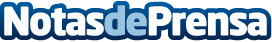 Celebrar el Día Mundial de la coctelería con Espresso 43Licor 43 conmemora esta fecha tan señalada para el sector con su perfect serve, y presenta una colaboración especial con el ilustrador barcelonés José Antonio RodaDatos de contacto:Sofia Felipe Estevez619002805Nota de prensa publicada en: https://www.notasdeprensa.es/celebrar-el-dia-mundial-de-la-cocteleria-con Categorias: Nacional Gastronomía Marketing Murcia Restauración Consumo http://www.notasdeprensa.es